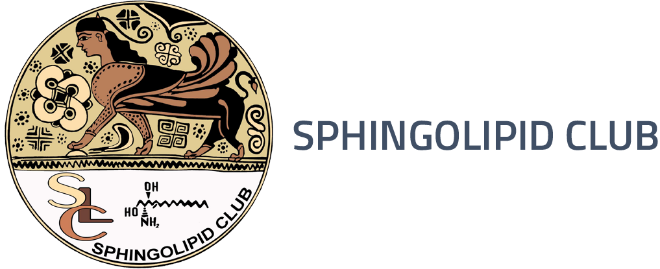 Membership formLast name ………………………………………………………………….………First name ……………………………………………………………..…………..Title (senior scientist, researcher, postdoc, PhD student, student, company, other) ……………………………………………….…………..………..Institution ……………………………………………………………..…………..City ……………………………… Zip ………… Country ……………………..e-mail ………………………………………………………………………………Mobile (optional) ………………………………………………………………..FeesSenior scientist (2024-25): 					60 €PhD student and early postdoc (2024-25):             40 €Company (2024-25): 					       100 €Date of payment ……………………………………………………..Signature (an electronic signature is acceptable) …………………………..